ECRIRE LA FORMULE DE PYTHAGORECommentaires : Pour s’entraîner à appliquer la formule de Pythagore dans diverses situations.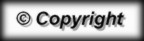 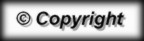 